Colegio Emilia Riquelme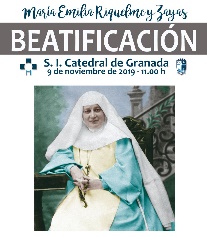 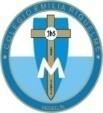 Tecnología e informáticaGrado: 7Gracias por su apoyo.Un saludo enorme y Dios los guarde.Nuestras clases en el horario normal los lunes de 12:00 a 1:00 pm.Miércoles de 10:30 a 11:30. Chat del correo, classroom o WhatsApp.(Los correos por si se presentan inquietudes). Correo: protecnologia11@gmail.com. PROXIMO 09 DE NOVIEMBRE BIMESTRAL DE TECNOLOGIA E INFORMATICA EN LA HORA DE LA CLASE.Correo: EL CORREO pbustamante@campus.com.co QUEDA INHABILITADO. Deben seguir enviando a protecnologia11@gmail.com. O tecnologiaeinformaticapro@gmail.comFecha 04 de NOVIEMBRE 2020Tema: APLICACIÓN DE LA PRUEBA DE LOS 3 EDITORES.Este día es la aplicación de la prueba de los 3 editores.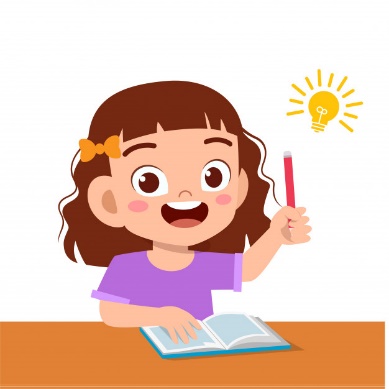 